Как получить государственную услугу «Содействие в поиске подходящей работы»?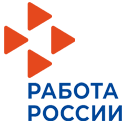 Пройдите авторизацию на Интерактивном портале Департамента по труду и занятости населения Свердловской области (https://www.szn-ural.ru/) 
с помощью учетной записи портала «Госуслуг». Нажмите кнопку «Войти через госуслуги». Следуйте инструкции. После успешной авторизации, Вы попадаете на страницу «Личного кабинета».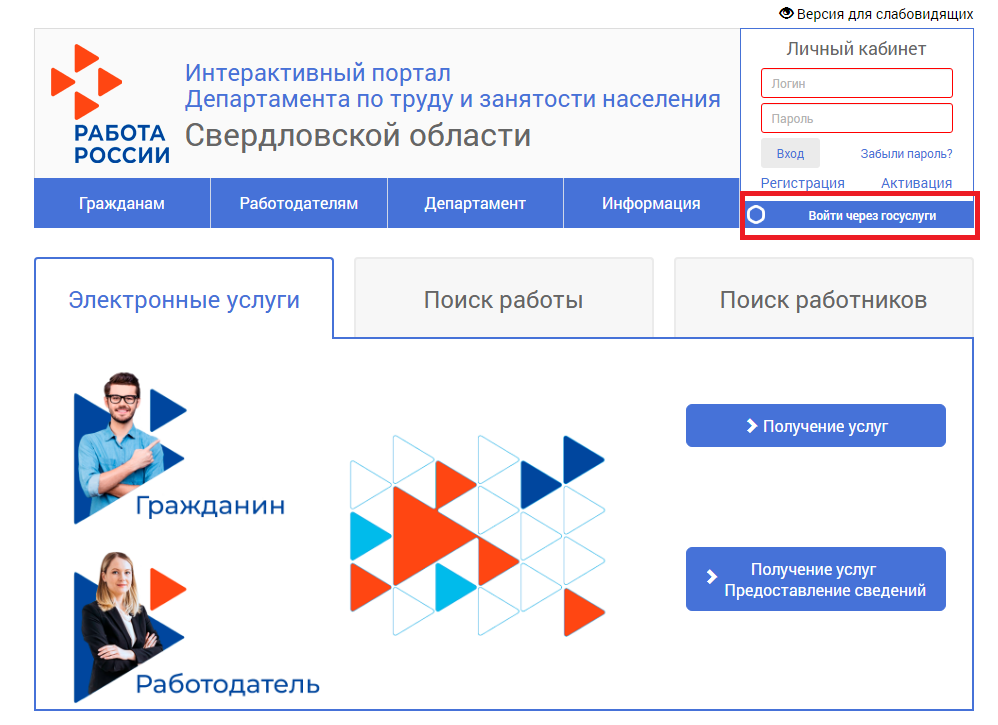 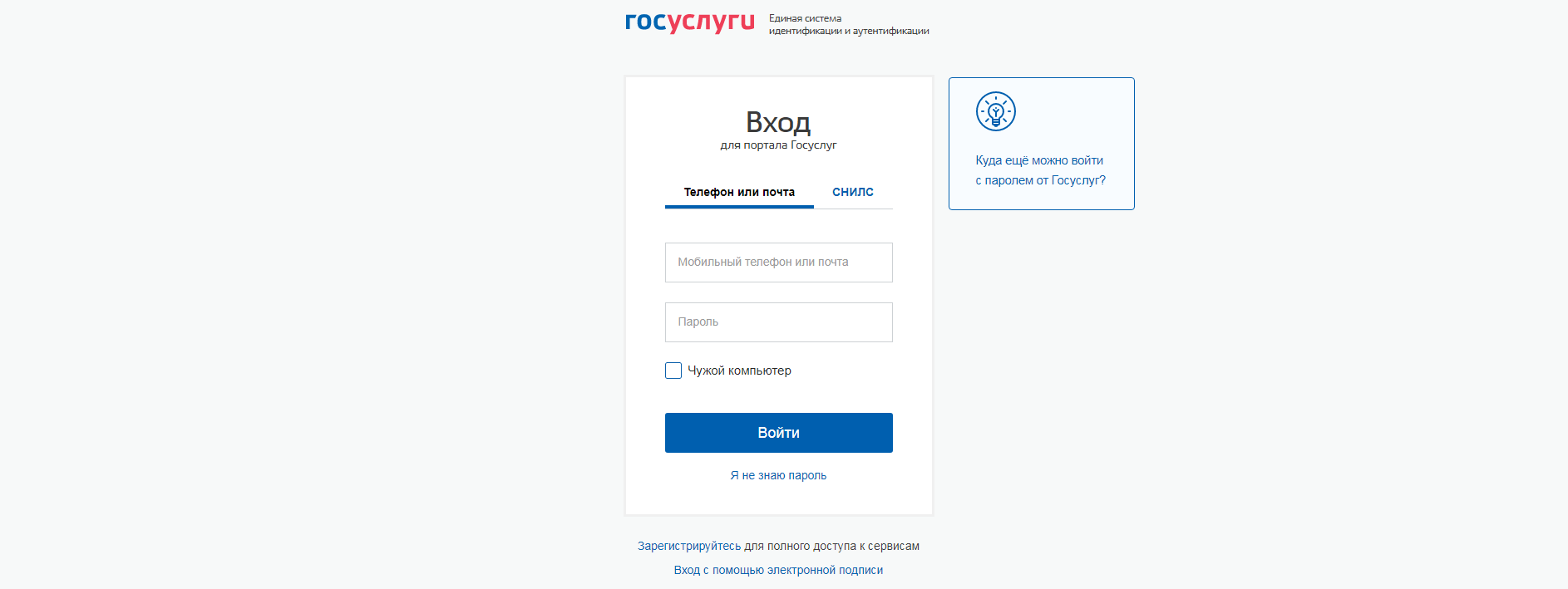 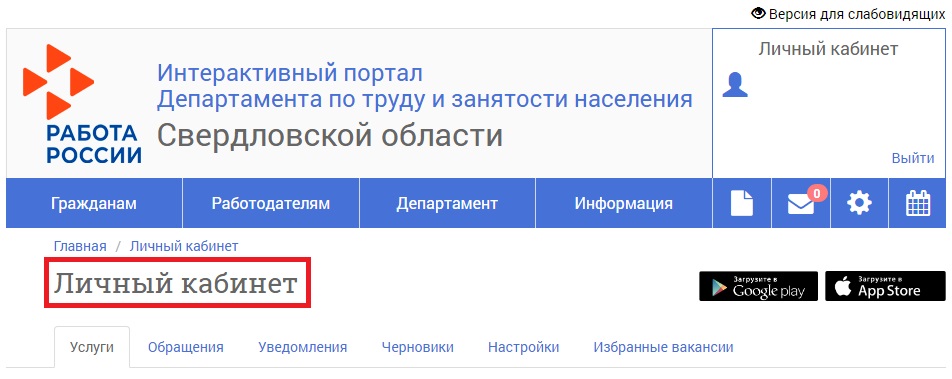 В «Личном кабинете» в разделе «Услуги», выберите государственную услугу «Содействие в поиске подходящей работы».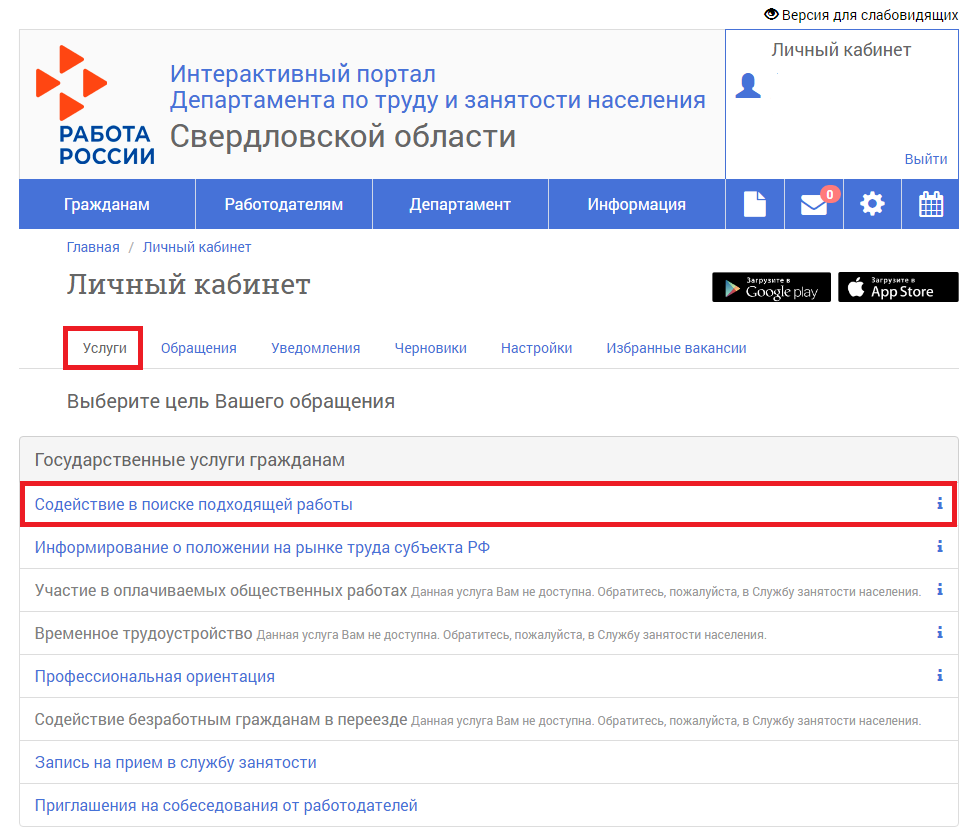 3. Заполните заявление-анкету о предоставлении государственной услуги. Заявление-анкета состоит из 4 блоков:Сведения о заявителе;Сведения об образовании;Сведения о трудовой деятельности;Пожелания.К заявлению следует прикрепить: фото паспорта, трудовой книжки 
(или документов их замещающих), справки о среднем заработке (необходима, если Вы не работаете менее года). Для граждан, ранее не работающих – только паспорт и документ об образовании.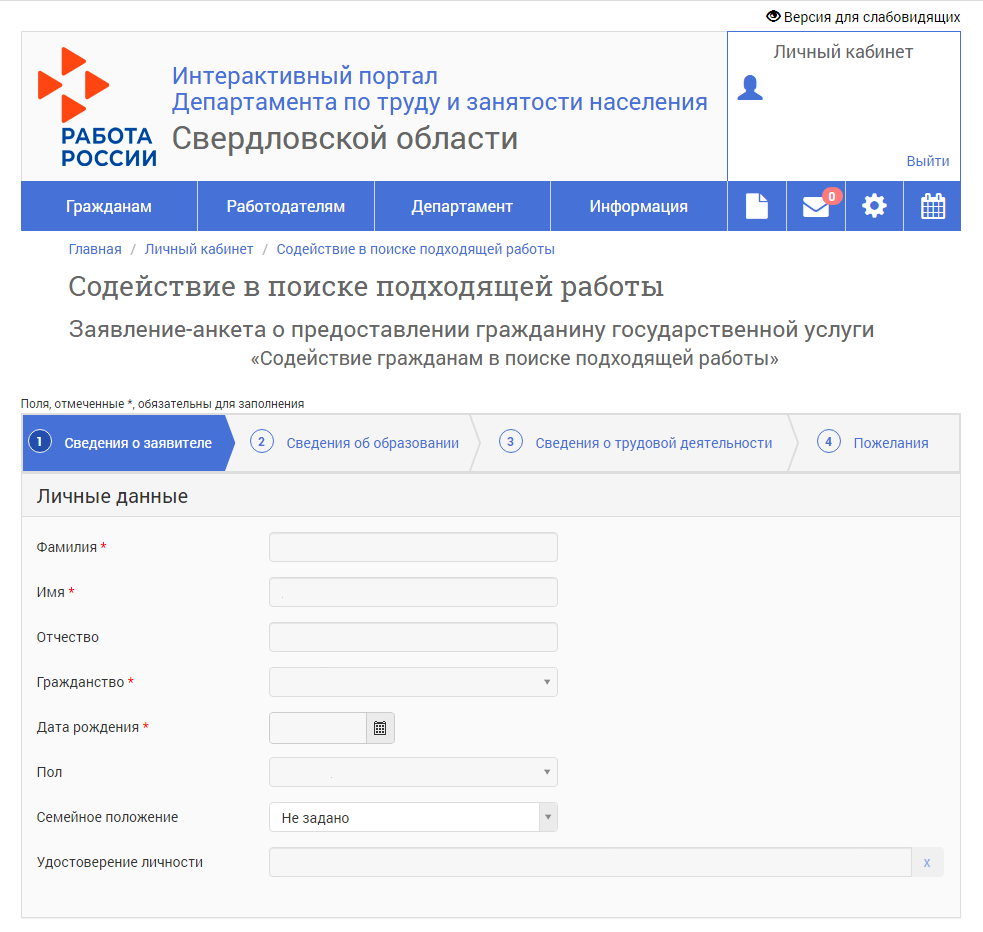 ВАЖНО! В 1 блоке «Сведения о заявителе» необходимо указать номер телефона для связи с сотрудником центра занятости.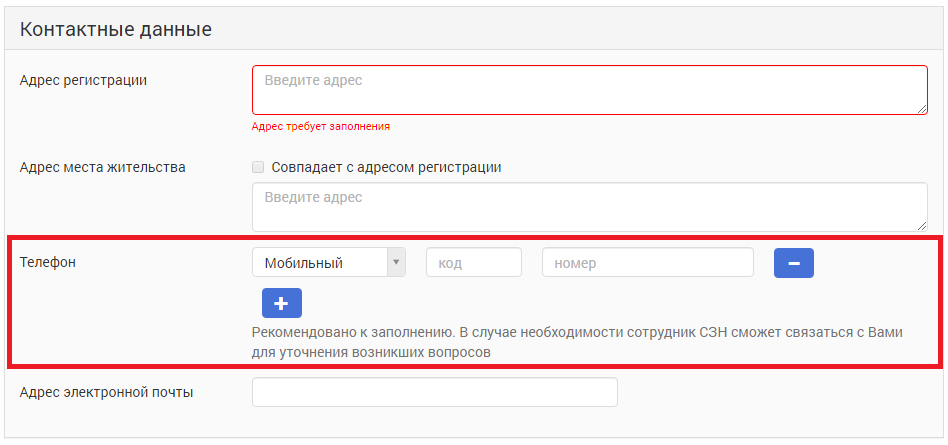 ВАЖНО! В 4 блоке «Пожелания» необходимо выбрать центр занятости по месту свей постоянной регистрации (прописки в паспорте).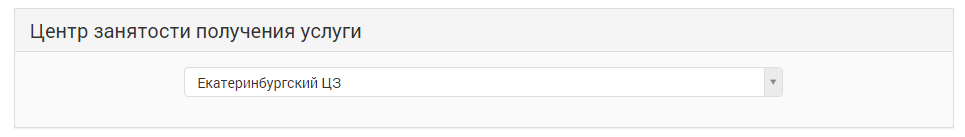 4. После заполнения заявления-анкеты, в нижней части страницы 4 блока, Вам необходимо подтвердить ознакомление с постановлением Правительства РФ от 07.09.2012 № 891 и нажать на кнопку 
«Подать заявление». После нажатия появится информационное сообщение.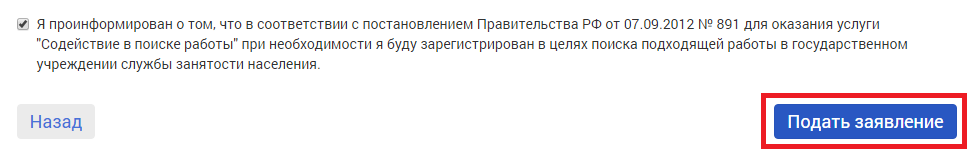 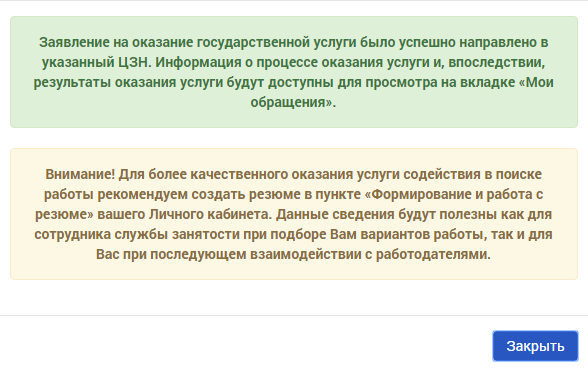 С ВАМИ СВЯЖЕТСЯ СОТРУДНИК ЦЕНТРА ЗАНЯТОСТИ!Информацию о процессе оказания услуги и её результаты, Вы можете отслеживать в «Личном кабинете» в разделе «Обращения».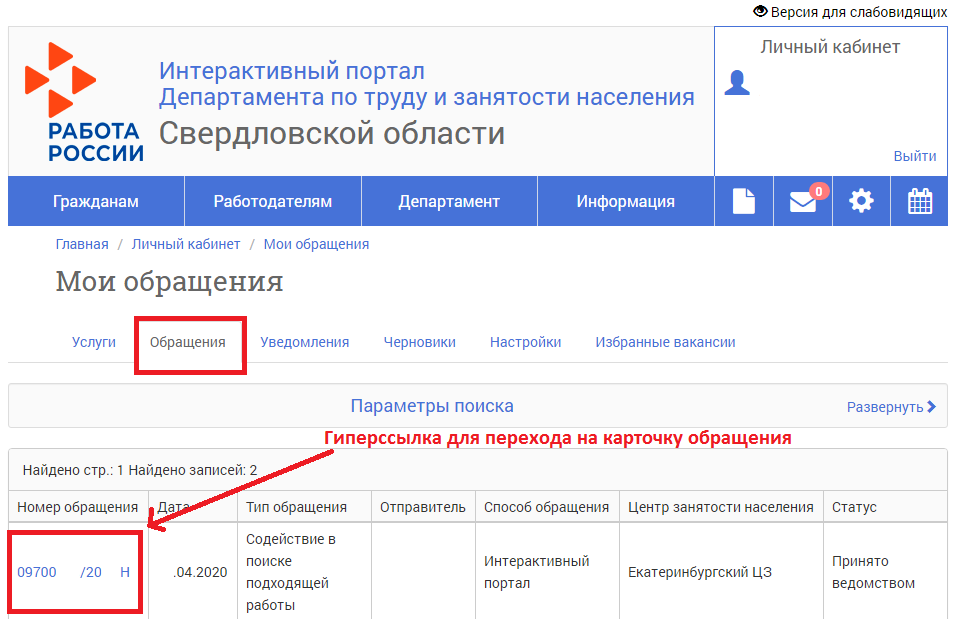 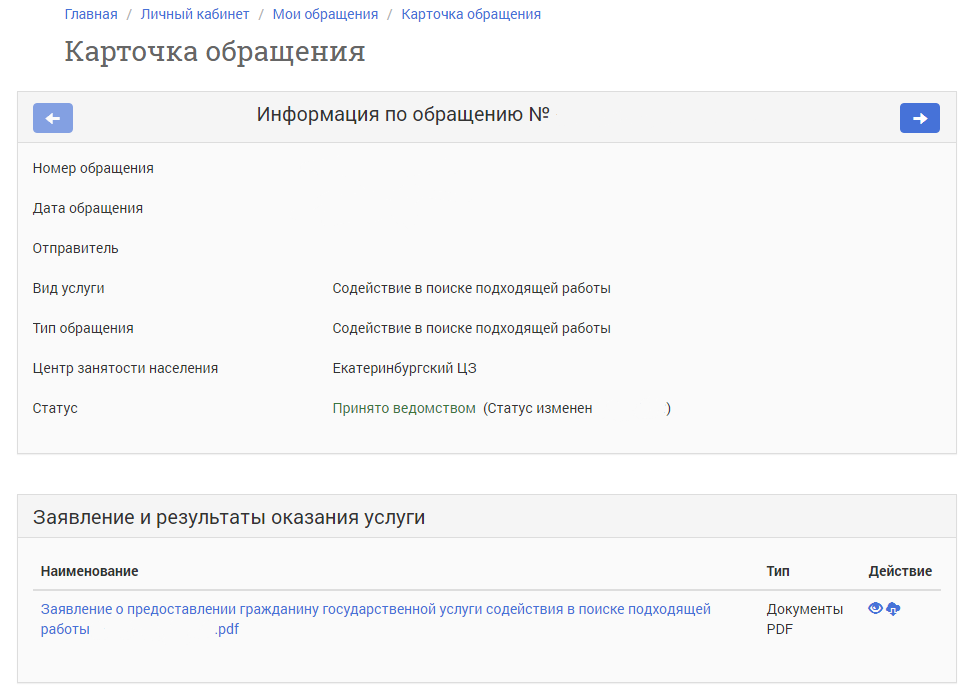 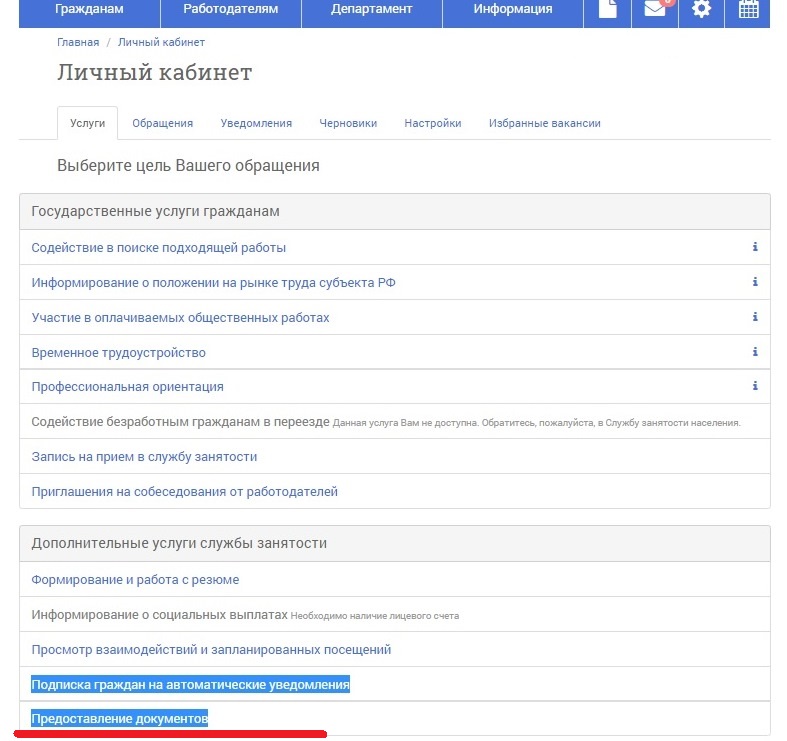 